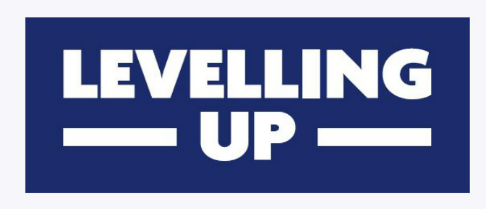 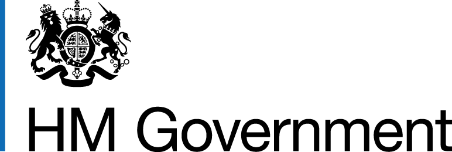 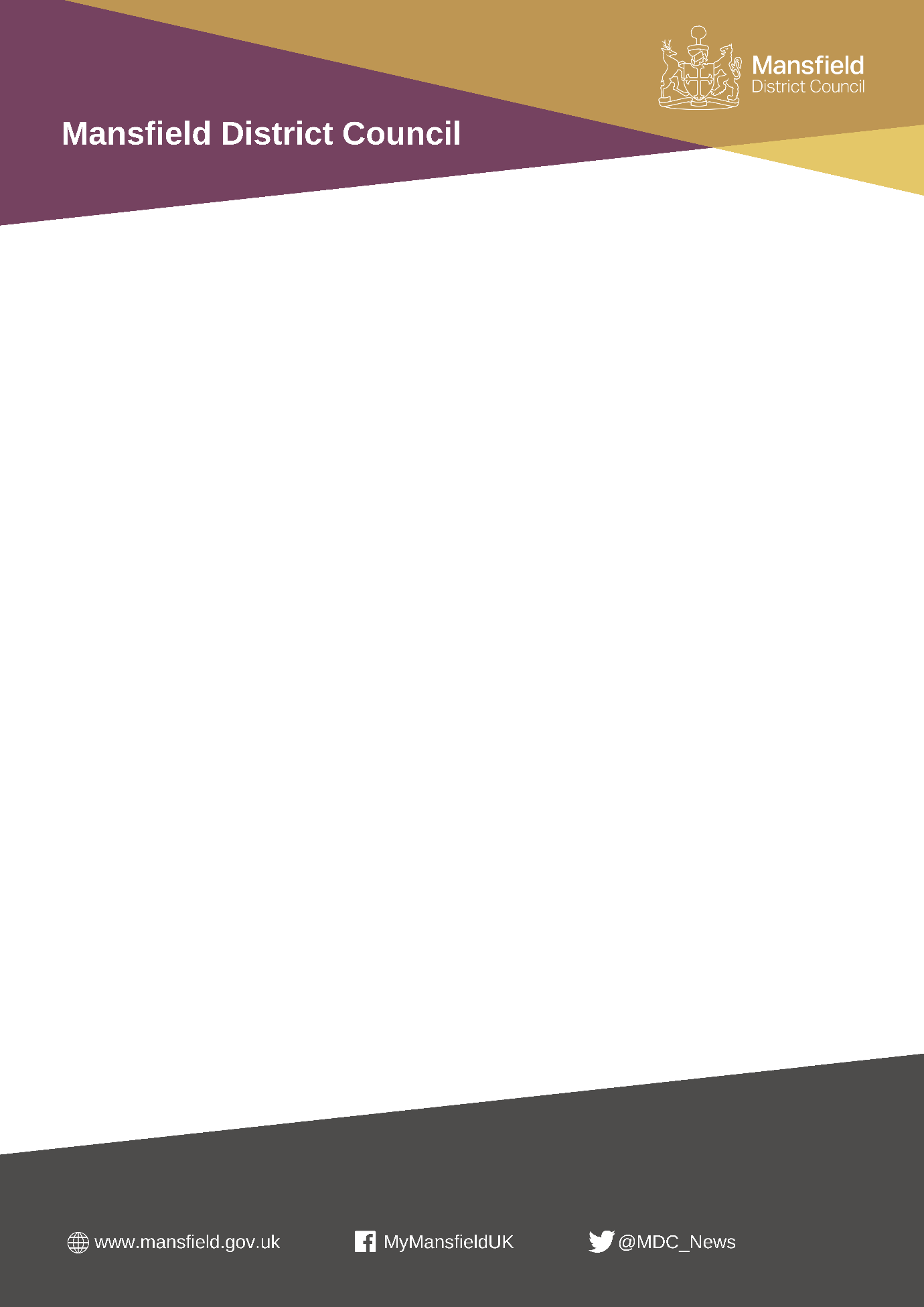 Mansfield Community Grant Fund Application FormDeclaration: I declare that:I am authorised to sign this form on behalf of the organisation The information on this application form and the supporting information enclosed with it is accurate to the best of my knowledgeThe project falls within the organisation's purposesMy organisation has power to accept a grant subject to the grant conditions statedPlease refer to the guidance notes prior to completing this form.SECTION 1: APPLICANT INFORMATIONSECTION 1: APPLICANT INFORMATIONApplicant name (organisation)Lead contact name Contact email addressContact telephonePostal address Please confirm the type of organisationLocal authority, public sector organisation, higher/further education institution, private sector company, voluntary organisation or registered charity.CharityCommunity Organisation with a constitutionSocial Enterprise/CICFaith Based Organisation/Place of WorshipParish/Town CouncilCompany registration number (where applicable)Charity registration number (where applicable)Please provide a brief summary of the services/activities normally delivered by your organisation.(50 words max)SECTION 2: PROJECT SUMMARYSECTION 2: PROJECT SUMMARYSECTION 2: PROJECT SUMMARYProject namePlease give a short description of the project you are requesting funding for.(100 words max)Which of the following themes does your project contribute to?(please tick the main ones)Pride in place – improving people’s satisfaction with where they liveEnhancing engagement with culture and community activity Improving health and wellbeingTackling issues related to the cost of living crisisHow will the funding enable your organisation contribute to the theme or themes selected above?(100 words max)Where will your project take place - please be as specific as possibleHow do you know there is a need for the project?(100 words max)Who will benefit from the project? (50 words max)What benefits, outcomes and impacts do you expect to be achieved as a result of this funding? (Please be as specific and detailed as possible as these will be used in any subsequent agreement / grant conditions - 100 words max) SECTION 3: PROJECT BUDGET SECTION 3: PROJECT BUDGETExpenditurePlease list items of expenditureIncomePlease specify how you will pay for the projectPlease note that the maximum grant from the Mansfield Community Grant Fund is £15,000Please note, your Total Costs (a+b) must equal your Total Income (c).Is your organisation VAT Registered?Yes No If yes please provide your VAT NumberWhen is the project expected to start and finish?Start:Finish:If your project runs across different financial years (1st April – 31st March) please provide a breakdown of spend and anticipated grantSECTION 4: CAPITAL PROJECTS ONLYSECTION 4: CAPITAL PROJECTS ONLYIs Planning permission required to deliver your project:Yes No  If yes, please indicate status of the application with datesApplied for (date): Granted (date):Reference:  Does your organisation own the property for which you are seeking a grant if applying for capital works on a propertyYes No  If no, do you have a lease on the property?Yes No  What is the length of any lease and unexpired termHave you obtained written permission from the landowner/landlord?Yes No  Please give the name of the person or organisation which owns the building / landDoes your organisation have adequate insurances in place both for any items of equipment purchased and for the activities it delivers?  Yes No  SECTION 5: ALL PROJECTSSECTION 5: ALL PROJECTSDoes your organisation have adequate insurance in place both for any items of equipment purchased and for the activities it delivers?  Yes No  Please provide details to support your answer aboveDoes your project involve working with vulnerable adults?  Yes No  Does your project involve working with children and young people under 18 years of age?  Yes No  If you have ticked ‘Yes’ to either of the above questions above and your project will be working with children, young people or vulnerable adults, please tick the box to confirm that your organisation understands and discharges its duties and responsibilities in respect of their protection.  Yes SignedDateNamePosition